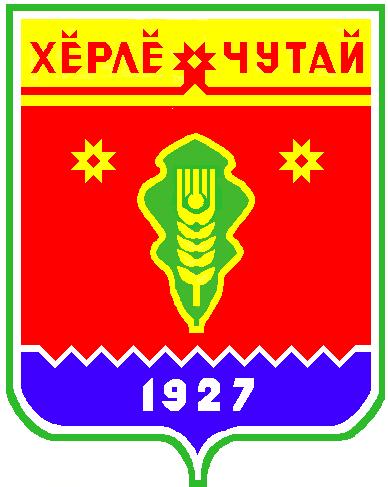 Объявлениеот 01.04.2022 г.Администрация Атнарского сельского поселения Красночетайского района Чувашской Республики на основании статьи 39.6 Земельного кодекса Российской Федерации сообщает о предоставлении из земель сельскохозяйственного назначения  в аренду  свободного земельного участка:- из категории земель: земли сельскохозяйственного назначения, разрешенное использование: для сельскохозяйственного производства, с кадастровым номером 21:15:201601:86, общей площадью 132300 кв.м., местоположение: Чувашская Республика - Чувашия, Красночетайский район, с/пос. АтнарскоеГодовая арендная плата – 1468 рублей 53 копеек.Срок договора аренды: 5 лет.- из категории земель: земли сельскохозяйственного назначения, разрешенное использование: для сельскохозяйственного производства, с кадастровым номером 21:15:000000:4022, общей площадью 102900 кв.м., местоположение: Чувашская Республика - Чувашия, Красночетайский район, с/пос. АтнарскоеГодовая арендная плата – 1142 рубля 19 копеек.Срок договора аренды: 5 лет.- из категории земель: земли сельскохозяйственного назначения, разрешенное использование: для сельскохозяйственного производства, с кадастровым номером 21:15:201601:87, общей площадью 308700 кв.м., местоположение: Чувашская Республика - Чувашия, Красночетайский район, с/пос. АтнарскоеГодовая арендная плата – 3426 рублей 57 копеек.Срок договора аренды: 5 лет.Дата и время начала приема заявлений:01.04.2022 с 08 час 00 мин.Дата и время окончания приема заявлений:01.05.2022 до 16 час 00 мин.Прием заявлений с 8-00 до 16-00 часов ежедневно, кроме выходных и праздничных дней, обед с 12-00 до 13-00 часов. Способ подачи заявлений:Заявление подается заинтересованным лицом лично или через представителя в виде бумажного документа. Лица, подающие заявление о предоставлении в аренду выше указанного земельного участка, предъявляют документ, удостоверяющий личность заявителя, а в случае обращения представителя физического лица - документ, подтверждающий полномочия представителя заявителя, в соответствии с законодательством Российской Федерации. Адрес места приема заявлений:Администрация Атнарского сельского поселения Красночетайского района Чувашской Республики, адрес: 429055, Чувашская Республика, Красночетайский район, с. Атнары, ул. Молодежная, д. 52а (здание администрации), с 8-00 до 16-00 час. тел.: 8(83551)2-16-74, 89968502753.Протоколпубличных слушаний по обсуждению  проекта решений Собрания депутатов Атнарского сельского поселения «Об утверждении отчета об исполнении  бюджета  и резервного фонда по Атнарскому сельскому поселению за 2021 год»от  01.04.2022                                                                                                с. АтнарыПрисутствовали: 33 чел. Президиум:Председатель – Храмов В.В. – глава администрации Атнарского сельского поселенияСекретарь – Михопарова А.А. – ведущий специалист-эксперт администрации Атнарского сельского поселенияПовестка дня.Повестка дня.1. О проекте решения Собрания депутатов Атнарского сельского поселения «Об утверждении отчета об исполнении  бюджета  и резервного фонда по Атнарскому сельскому поселению за 2021 год» 1. СЛУШАЛИ:Храмова В.В. – главу Атнарского сельского поселения, который в своем выступлении ознакомил присутствующих с проектом решения Собрания депутатов Атнарского сельского поселения «Об утверждении отчета об исполнении  бюджета  и резервного фонда по Атнарскому сельскому поселению за 2021 год» ВЫСТУПИЛИ: Башкиров А.В.  с предложением одобрить проект решения Собрания депутатов Атнарского сельского поселения «Об утверждении отчета об исполнении  бюджета  и резервного фонда по Атнарскому сельскому поселению за 2021 год» РЕШИЛИ:1.      Направить  проект решения Собрания депутатов Атнарского сельского поселения «Об утверждении отчета об исполнении  бюджета  и резервного фонда по Атнарскому сельскому поселению за 2021 год» на рассмотрение  Собранию депутатов Атнарского сельского поселения  в установленном порядке.                                              Решение принято единогласноПредседатель Собрания                                                                                В.В. ХрамовСекретарь Собрания:                                                                                    А.А. МихопароваПРОЕКТ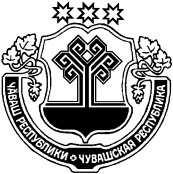 Об утверждении отчета об исполнениибюджета и резервного фонда поАтнарскому сельскому поселению  за 2021 годСобрание депутатов Атнарского сельского поселенияРЕШИЛО:Статья 1. Утвердить отчет об исполнении бюджета Атнарского сельского поселения Красночетайского района за 2021 год по доходам в сумме 17985399,45 рублей, по расходам в сумме 15503894,74 рублей с превышением доходов над расходами (профицит бюджета) в сумме 2481504,71 рублейСтатья 2. Утвердить исполнение:по доходам бюджета Атнарского сельского поселения за 2021 год согласно приложению № 1 к настоящему решению;по распределению расходов бюджета Атнарского сельского поселения за 2021 год по разделам, подразделам, целевым статьям (государственным целевым программам Чувашской Республики) и группам видов расходов бюджетов РФ согласно приложению № 2 к настоящему решению;по распределению расходов бюджета Атнарского сельского поселения за 2021 год по ведомственной структуре расходов бюджетов РФ согласно приложению № 3 к настоящему решению;по распределению бюджетных ассигнований бюджета Атнарского сельского поселения за 2021 год по целевым статьям (государственным программам Чувашской Республики и непрограммным направлениям деятельности), группам видов расходов, разделам, подразделам классификации расходов бюджетов РФ согласно приложению № 4 к настоящему решению;по распределению источников финансирования дефицита бюджета Атнарского сельского поселения по кодам классификации источников финансирования бюджетов согласно приложению №5 к настоящему решению;по распределению источников финансирования дефицита бюджета Атнарского сельского поселения по кодам групп, подгрупп, статей, видов источников финансирования бюджетов классификаций операций сектора государственного управления, относящихся к источникам финансирования дефицитов бюджетов согласно приложению №6 к настоящему решению;Утвердить отчет об исполнении резервного фонда Атнарского сельского поселения за 2021 год согласно приложению №7 к настоящему решениюУтвердить предоставление межбюджетных трансфертов бюджету Красночетайского района за 2021 год согласно приложению №8 к настоящему решению.Утвердить использование бюджетных ассигнований Дорожного фонда Атнарского сельского поселения за 2021 год согласно приложению № 9 к настоящему решению.Утвердить осуществление бюджетных инвестиций в объекты капитального строительства Атнарского сельского поселения за 2021 год согласно приложению № 10 к настоящему решению.Статья 3. Настоящее решение вступает в силу со дня его официального опубликования.Председатель Собрания депутатов                                                                     Атнарского сельского поселения	А.В.БашкировЧĂВАШ РЕСПУБЛИКИХĔРЛĔ ЧУТАЙ РАЙОНĔАТНАР ЯЛ ПОСЕЛЕНИЙĚНДЕПУТАТСЕН ПУХĂВĚЧУВАШСКАЯ РЕСПУБЛИКАКРАСНОЧЕТАЙСКИЙ РАЙОНСОБРАНИЕ ДЕПУТАТОВ АТНАРСКОГО СЕЛЬСКОГО ПОСЕЛЕНИЯЙЫШĂНУ______________2022  ____№Атнар салиРЕШЕНИЕ______________2022 № ____с. АтнарыВЕСТНИК Атнарского сельского поселенияТир. 100 экз.с. Атнары, ул. Молодежная, 52аkrchet-atnar@cap.ruНомер сверстан ведущим специалистом администрации Атнарского сельского поселенияОтветственный за выпуск: В.В.ХрамовВыходит на русском  языке